“承德市行政审批局”公众号二维码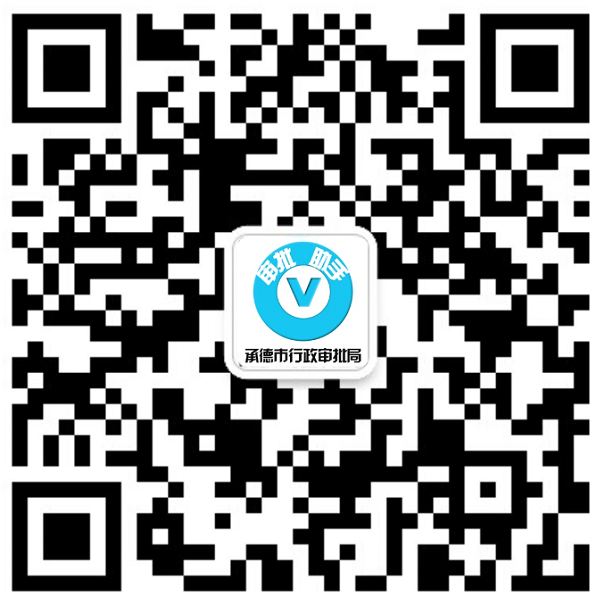 